Título Grupo de Trabajo:Creación de Materiales Educativos con Geogebra para el Ámbito Científico Tecnológico.Año académico:2018-19Código:191811GT078Fecha inicio:15/10/2018Fecha Fin:31/05/2019I.E.S.:Américo Castro.Localidad:Huétor Tájar (Granada).Asesor/a:Belén Cobo Merino.Autor:María Malagón SánchezMaría Malagón SánchezMaría Malagón SánchezTítulo:Baricentro.Baricentro.Baricentro.Original:  Actualización: Autor Original:Versión: 1Actualización: Ubicación Original:Licencia:Creative Commons (NC-SA).Ubicación:URL:https://www.geogebra.org/m/chytkfhchttps://www.geogebra.org/m/chytkfhcUbicación:QR: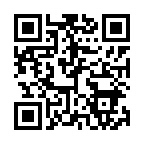 Imagen: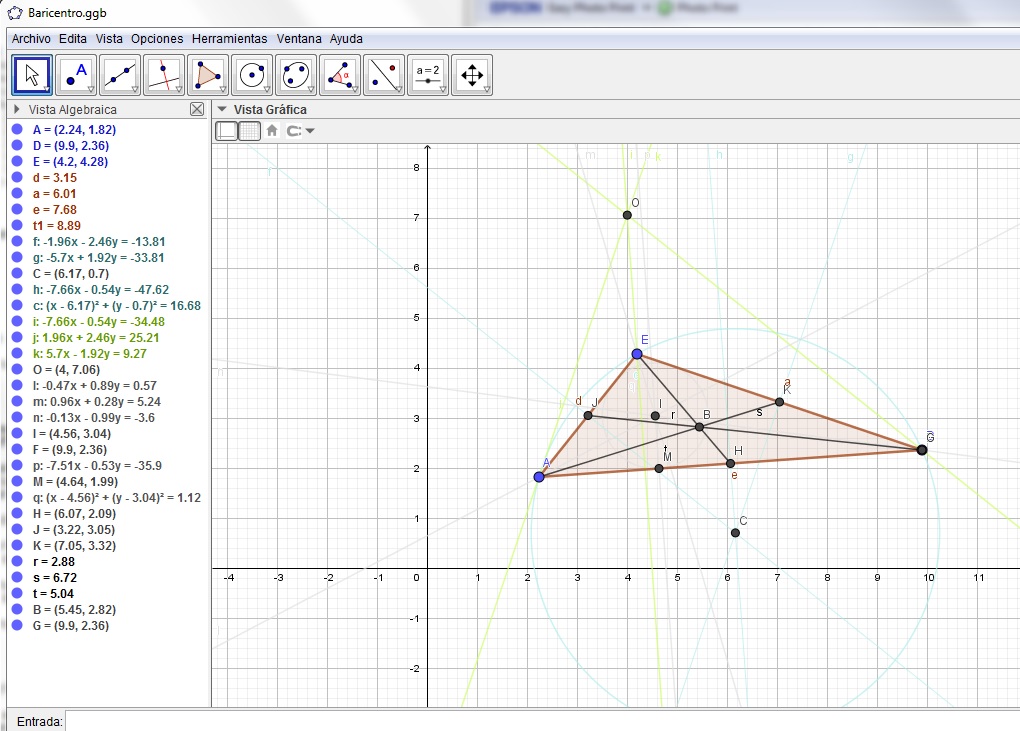 Descripción:Dibujar las tres medianas de un triángulo y determinar su baricentro.Área:Matemáticas.Ubicación Curricular:3º ESO – Matemáticas Orientadas a las Enseñanzas Académicas.Bloque de contenidos: Geometría.Experiencia en el aula:Una vez realizada la construcción, el alumnado ha podido comprobar que el baricentro divide a la mediana en dos partes iguales, siendo una dos tercios de la otra.Protocolo de construcción: